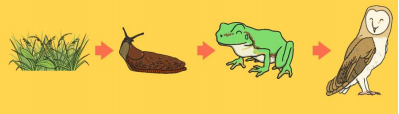 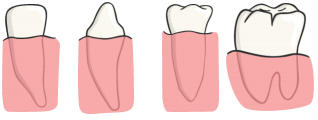 VocabularyVocabularyDigestionDigestion is the way the body breaks down the food we eat into smaller parts that can be used to give the body energy.MolarsBack teeth for crushing and grinding food.IncisorsFront teeth for snipping and cutting food.CaninesLong pointed teeth for grabbing food.Predator Animals which eat other animals.PreyAnimals that are eaten by other animals.ProducerFood chains start with a producer (usually a green plant or algae).ConsumerA living thing which gets their food by eating plants or other animals.